В течение этого периода состоятся следующие мероприятия: Наш выбор – здоровье!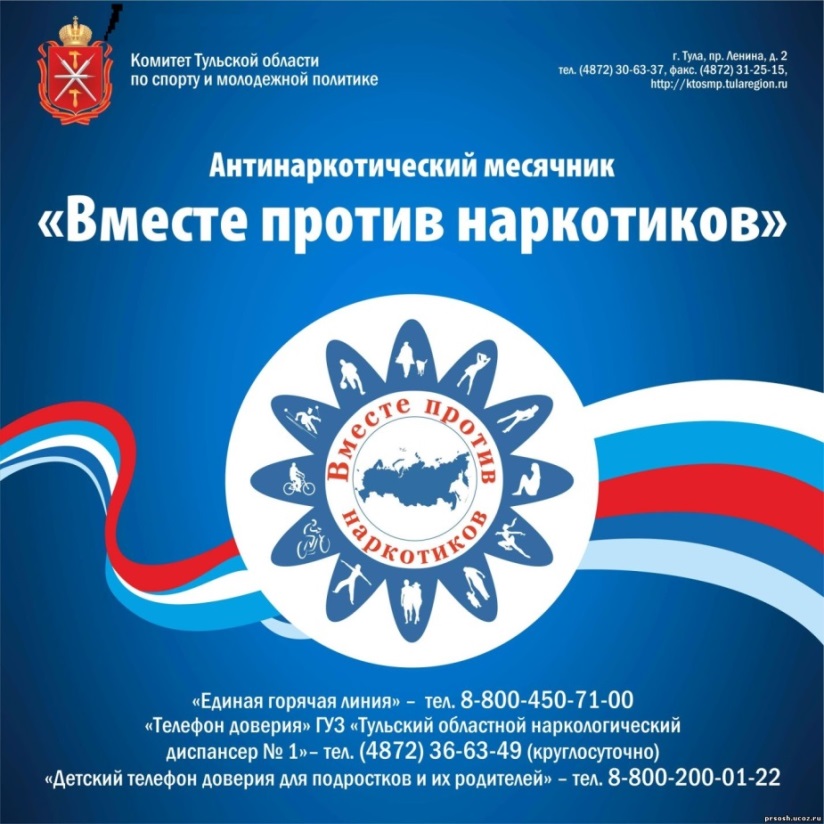 В период с 26 мая по 26 июня 2024 г.  в ГОУ ТО «Яснополянский комплекс» проводится  профилактическая акция «Антинаркотический месячник «Вместе против наркотиков!».30.05«Вы нам не сестрички, вредные привычки». Мероприятие, посвященное Дню борьбы с вредными привычками и здоровому образу жизни31.05Мини-спартакиада, посвященная Дню защиты детей04.06Первенство лагеря по пионерболу07.06Онлайн-Акция  «Мы против вейпов»10-14.06Онлайн-Акция  «Мы против алкогольсодержащих напитков»10.06Командная игра «Физкульт-УРА!»17-21.06Онлайн-Акция  «Мы против наркотиков»26.06Информационный дайджест «Делай правильный Выбор» (в рамках Всемирного Дня борьбы с наркотиками)